ANZAC DAY PARADE BRISBANE COMMITTEEAs the Company Representative to this event the following report is now presented for the meeting of 13 August 2019, which is the first planning meeting prior to the Parade on 25 April 2020.Now that the Anniversaries and Centenaries have been completed there appears to be no ‘Theme’ for the 2020 Parade.The meeting was addressed by the Assistant Minister for Veteran Affairs Ms Jennifer Howard.Ms Howard had previously addressed the meeting two years ago. She was warmly welcomed back. Her address covered the following points:28th June was the 100th anniversary for the signing of Treaty of Versailles. Since her time in office there have been visits to smaller communities and the legacy of their contribution to the ADFOpened the ANZAC Legacy Gallery, which now houses MEPHISTOOffice of Veteran Affairs has been established, with 50,00 Vets in Qld, the 2nd highest in Australia.Brisbane Parade to receive continued support - $150,000 up to 2022. A query was could this be applied ‘in kind’ rather than cash – which might be more beneficial to support groupsAllied Health – apparently the Feds are changing the goal posts with regard to referral dates and how that affects availability of services.ANZAC Square completion has been drawn but the final screens will soon be in place. To date the budget for this project is $ 21 million.War time buildings [those still standing] are to be described and placed on the Heritage Building Register.During the Chief Marshall presentation, we were shown the Trademark Logo for the Parade [see page 2]With the Navy [GROUP 7] following Army [GROUP 3+] and Air Force [GROUP 5+] this year we are quite close to the rear of the parade.The requirements to march have been fulfilled and we are on the draft Order of March as being eligible to march.We will form up in William Street as usual, after Group 6 which is the Air Force Associations.Per this Aug Meeting in the Order of March we are assigned a position number of 114.            There will be a child assigned to accompany us with that number for the parade.This year – due to the length of the parade – the Committee has come up with times that each group is to be at their form up position and ready to march.Our GROUP 7 time will be around 1135 hours, and I will confirm this after the Feb 2020 meetingAnd finally, your fellow members will be again marching with a lifebuoy displaying                                                                     ‘In Memory of those Lost at Sea in WW1 and 2’.For more information the website https://www.rslsouthqueensland.org has all the details when you select ANZAC DAY button.											William Burton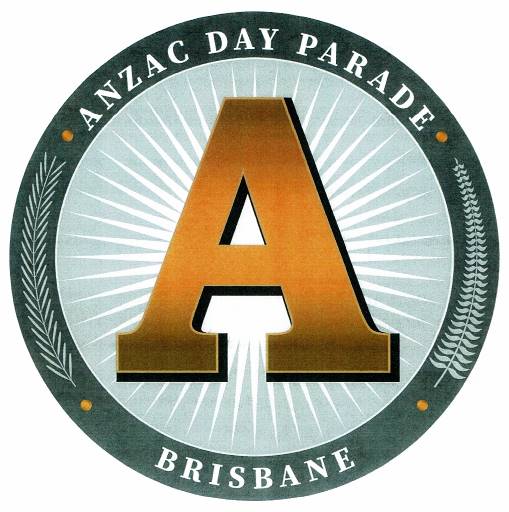 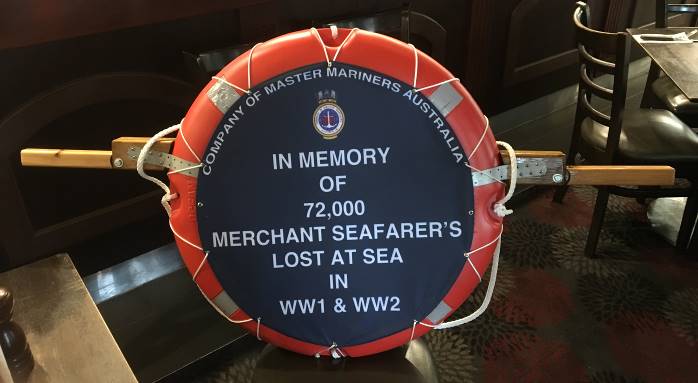 